MATHPAGEMAKER10FunctionQ1. Solve (2x+1)(x–3)(x+7) < 0(a) (–, –6)(b) (1, 4)(c) (10, 12)(d) ( L1Difficulty1Qtag MathematicsQcreator Pagemaker10Q2. Solve  < 3(a) ( (b) ((c) (0, 1)(d) noneL1Difficulty1Qtag MathematicsQcreator Pagemaker10Q3. Find the domain of (a) [(b) (1, )(c) ((d) noneL1Difficulty1Qtag MathematicsQcreator Pagemaker10Q4. Find the range of (a) [1, 3)(b) (3, 10)(c) [, (d) none of theseL1Difficulty1Qtag MathematicsQcreator Pagemaker10Q5. Solve   2(a) ( [(b) ( (c) ((d) noneL1Difficulty1Qtag MathematicsQcreator Pagemaker10Q6. Find the number of solution of the equation sin x = (a) 0(b) 1(c) 2(d) 3L1Difficulty1Qtag MathematicsQcreator Pagemaker10Q7. Find the range of (a) [1, (b) [2, 4](c) [5, 6](d) noneL1Difficulty1Qtag MathematicsQcreator Pagemaker10Q8. Which of the following even function(a) x2 sin x(b) (c) (d) L1Difficulty1Qtag MathematicsQcreator Pagemaker10Q9. Period of cos(cos x) + cos(sin x)(a) (b) 0(c) (d) noneL1Difficulty1Qtag MathematicsQcreator Pagemaker10Q10.  is one-one or onto(a) bijective(b) only one-one(c) only onto(d) neither one-one nor ontoL1Difficulty1Qtag MathematicsQcreator Pagemaker10SolutionsS1. Ans. (d)Sol.   –           +         –             +       –7           3(–, –7)  (, 3)S2. Ans. (a)Sol. < 3 – 3 < 0 < 0(–, 0)  (, )S3. Ans. (a)Sol.f(x) = 1–  0  11 –   01 – x2  0x2  (x – 1)(x + 1)  0[–1, 1]S4. Ans. (c)Sol.f(x) = x2 – x – 3f(x) = (x – )2   [, ]S5. Ans. (a)Sol.||x – 1| – 5|  2|x – 1| – 5  –2 or |x – 1| – 5  2|x – 1|  3 or |x – 1|  7–3  x – 1  3 or x – 1  7 or x – 1–2  x  4 or x  –6 or x – 1S6. Ans. (a)Sol.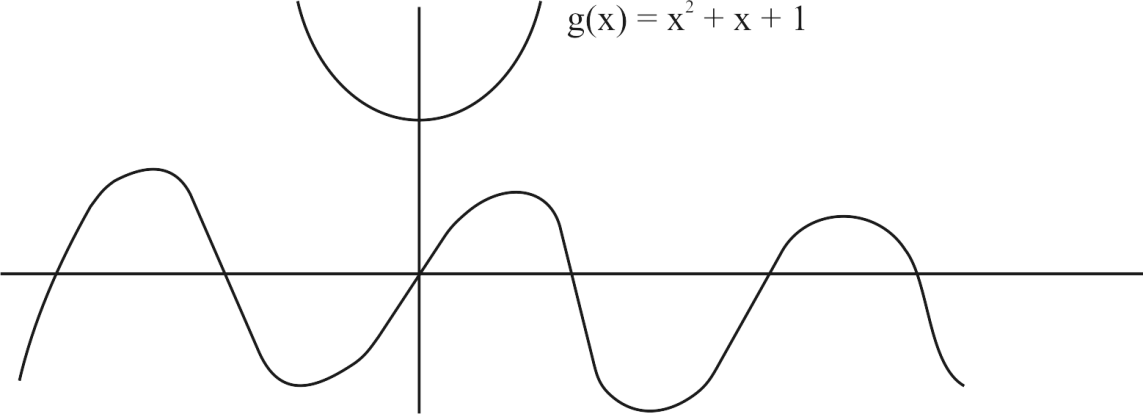 g(x) = x2 + x + 1 = (x + )2 + no intersect so no-solution.S7. Ans. (a)Sol.f2(x) = sin2x + cos2x + |2 sin x cos x|f2(x) = 1 + |sinx|[1, S8. Ans. (d)Sol.f(x) = f(–x) even only (d) option is correct.S9. Ans. (a)Sol.cos(cos(  cos(sin(cos sin x + cos cos xf(x + T) = f(x)S10. Ans. (a)Sol.f(x) = sin 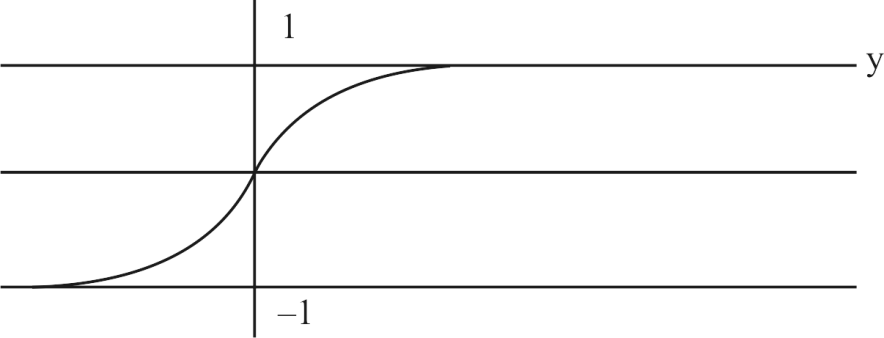 graph shows f(x) is one-one and onto as range = co-domain.Level 2Q1. (a) (5, )(b) [(c) [(d) [L3Difficulty3Qtag MathematicsQcreator Pagemaker10Q2. Solve (x2(a) (1, (b) (1, (c) [1, (d) noneL3Difficulty3Qtag MathematicsQcreator Pagemaker10Q3. The range of the function  (a) [6, )(b) ((c) ((d) (0, 1)L3Difficulty3Qtag MathematicsQcreator Pagemaker10Q4. Find the range of (a) [1, 5)(b) [2, 6](c) (1, 5)(d) [2, 2L3Difficulty3Qtag MathematicsQcreator Pagemaker10Q5. Find the No. of solution sin x = (a) 7(b) 8(c) 9(d) 10L3Difficulty3Qtag MathematicsQcreator Pagemaker10Q6. Find the domain of  [x}, is greatest integer(a) [2, 10](b) [1, 5)(c) ((d) noneL3Difficulty3Qtag MathematicsQcreator Pagemaker10Q7.  = log(x+ is which type of function(a) odd function(b) even function(c) neither even nor odd(d) noneL3Difficulty3Qtag MathematicsQcreator Pagemaker10Q8. Period of (a) 1(b) 3(c) 2(d) 4L3Difficulty3Qtag MathematicsQcreator Pagemaker10Q9. If  3x and (gofx = x – 2 then g(x) is(a) (b) (c) (d) noneL3Difficulty3Qtag MathematicsQcreator Pagemaker10Q10. Period of  is(a) not periodic(b) 1(c) 2(d) 4L3Difficulty3Qtag MathematicsQcreator Pagemaker10SolutionsS1. Ans. (b)Sol.f(x) = f(x) =  = | |S2. Ans. (a)Sol.lox2 0if x > 1, then0 < x2 – 1 < 11 < x2  2[–  (1, ](1, ]0 < x < 1  x2 – 1  1  x2  2x  (,   [, )x  x  (1, ]S3. Ans. (a)Sol.= ( + ( + 6  6[6, ]S4. Ans. (d)Sol.y = y2 = y2 y2y2 minimum 4 maximum 8[2, 2}S5. Ans. (a)Sol.f(x) = sin x g(x) = –1  sin x  1, –1    1x  [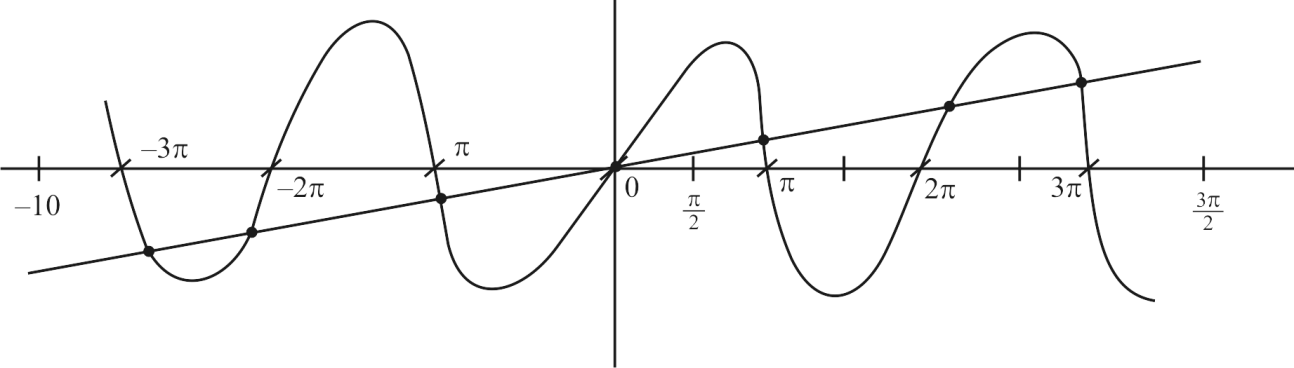 S6. Ans. (b)Sol.f(x) = [x] and 1 or 1  x  5S7. Ans. (a)Sol.f(x) = log(x + = log(= log = log = odd functionS8. Ans. (c)Sol.tan = tan[x]period 2(least positive value)S9. Ans. (a)Sol.f(x) = 3x – 2(x) = (gof(xg(xS10. Ans. (a)Sol.sin x period 2{x} period 1Hence L.C.M. of 2 and 1 not exit, not periodic.LEVEL-IIIQ1. The number of points in (, for which x2 – xsinx –cosx = 0, is(a) 6(b) 4(c) 2(d) 0L5Difficulty5Qtag MathematicsQcreator Pagemaker10Q2. [1, 29], defined by f(x) = 2x3 – 15x2 + 36x + 1, is(a) one-one and onto(b) onto but not one-one(c) one-one but not onto(d) neither one-one nor ontoL5Difficulty5Qtag MathematicsQcreator Pagemaker10Q3.  and g(x) = sinx for all x  . Then the set of all x satisfying (fogogof) (x) = (gogof) (x), where (fog) (x) = f(g(x)), is(a) ±, n  {0, 1, 2, ......}(b) ±, n  {1, 2, ......}(c) , n  {....,  ......}(d) , n  {....,  ......}L5Difficulty5Qtag MathematicsQcreator Pagemaker10Q4. If f"(x) = –f(x) and g(x) = f'(x) and F(x) = +and given that F(5) = 5, then F(10) is equal to(a) 5(b) 10(c) 0(d) 15L5Difficulty5Qtag MathematicsQcreator Pagemaker10Q5. If the functions f(x) and g(x) are defined on RR such thatf(x) =  , g(x) =  , then (f – g)(x) is(a) one-one and onto(b) neither one-one nor onto(c) one-one but not onto(d) onto but not one-oneL5Difficulty5Qtag MathematicsQcreator Pagemaker10Q6. X and Y are two sets and f : X  Y. If f(c) = {y; c  X, y  Y} and f–1(d) = {x; dY, x  X}, then the true statement is(a) f(f–1(b)) = b(b) f–1(f(a)) = a(c) f(f–1(b)) = b, b  y(d) f–1(f(a)) = a, a  xL5Difficulty5Qtag MathematicsQcreator Pagemaker10Q7. sin x + cos x, g(x) = x2 – 1, then g(f(x)) is invertible in the domain(a) (b) (c) (d) [0, L5Difficulty5Qtag MathematicsQcreator Pagemaker10Q8. If f : [0, )  [0, ), and f(x) =  then f is(a) one-one and onto(b) one-one but not onto(c) onto but not one-one(d) neither one-one nor ontoL5Difficulty5Qtag MathematicsQcreator Pagemaker10Q9. Range of the function f(x) =  ; x  R is(a) (1, )(b) (1, 11/7](c) (1, 7/3](d) (1, 7/5)L5Difficulty5Qtag MathematicsQcreator Pagemaker10Q10. Domain of definition of the function f(x) =  for real valued, x is(a) (b) (c) (d) L5Difficulty5Qtag MathematicsQcreator Pagemaker10SolutionsS1. Ans. (c)Sol.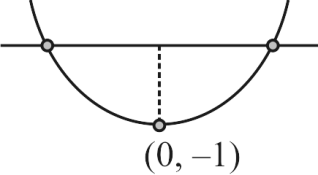 Let f(x) = x2 – x sin x – cos x  f'(x) = 2x – x cos xf(x)  f(x)  f(0) = –1Hence 2 solutions.S2. Ans. (b)Sol.f(x) = 2x3 – 15x2 + 36x + 1f'(x) = 6x2 – 30x + 36= 6 (x2 – 5x + 6)= 6 (x – 2) (x – 3)f(x) is increasing in [0, 2] and decreasing in [2, 3]f(x) is many onef(0) = 1f(2) = 29f(3) = 28Range is [1, 29]Hence, f(x) is many-one-ontoS3. Ans. (a)Sol.(fogogof) (x) = sin2 (sin x2)(gogof) (x) = sin (sin x2) sin2 (sin x2) = sin (sin x2) sin (sin x2) [sin (sin x2) – 1] = 0                   sin (sin x2) = 0 or 1 sin x2 = n or 2m + /2, where m, n  I sin x2 = 0 x2 = n  = ± , n  {0, 1, 2, ...}.S4. Ans. (a)Sol.f"(x) = –f(x) and f'(x) = g(x)  f"(x) . f'(x) + f(x) . f'(x) = 0 f(x)2 + (f'(x))2 = c  (f(x)2 + (g(x))2 = c   F(x) = c.S5. Ans. (a)Sol. Let h(x) = f(x) – g(x) =    the function h(x) is one-one and onto.S6. Ans. (d)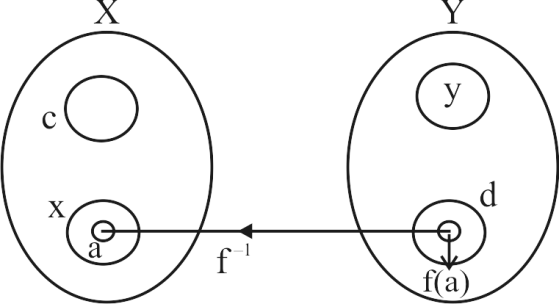 Sol.The given data is shown in the figureSince  f(x) = dNow, if a  x, f(a) d  = a.S7. Ans. (b)Sol.g(f(x)) = (sin x + cos x)2 – 1 = sin 2x which is invertible in .S8. Ans. (b)Sol.f'(x) =  > 0  x  [0, ) and range  [0, 1)  function is one-one but not ontoS9. Ans. (c)Sol.f(x) = 1 +   Range = (1, 7/3].S10. Ans. (a)Sol.–   sin–1(2x)      2x  1  x  . > 0   +          –          +          0   